ROTINA DO TRABALHO PEDAGÓGICO (Etapa I-A Integral) – Professor GUTERMAN > Data: 21 a 23 de DEZEMBRO de 2020E.M.E.I. “Emily de Oliveira Silva”ATIVIDADES DE ESTUDO DOMICILIAR2ª Feira 213ª Feira 224ª Feira 23ENTREGA DOS MATERIAS DAS CRIANÇAS E UMA LEMBRANCINHA. 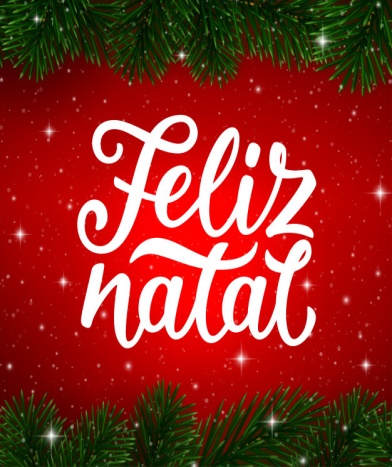 ENTREGA DOS MATERIAS DAS CRIANÇAS E UMA LEMBRANCINHA. 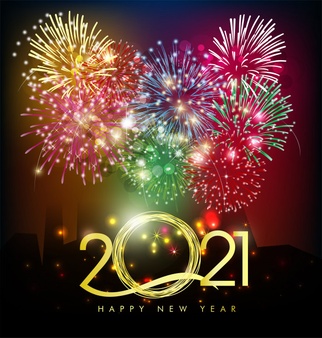 ENTREGA DOS MATERIAS DAS CRIANÇAS E UMA LEMBRANCINHA. 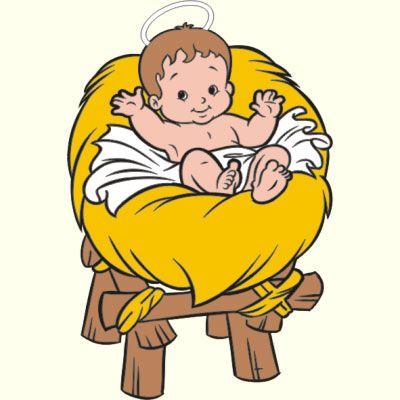 QUE VOCÊS TENHAM UM ABENÇOADO NATAL E ANO NOVO!!!!